PROGRAMMA DI  DISEGNO E STORIA DELL’ARTE   SVOLTOCLASSE 4°    SEZ. D.  a. s.   2021/2022DOCENTE: Carolina CeciLibri di testo: G.Cricco F.P.Di Teodoro – Itinerario nell’arte – vol.3° - Dal  Gotico Internazionale al Manierismo versione  arancione– Zanichelli. Quarta edizione.G.Cricco F.P.Di Teodoro – Itinerario nell’arte – vol.4° - Dal  Barocco al Postimpressionismo  versione  arancione– Zanichelli. Quarta edizione.Testo di disegno  “:Architettura e disegno” di A.Pinotti- vol 1-2 -Ed.Atlas*comprensive delle ore di esercitazione, laboratorio e verificheBologna, li 04/06/2022FIRMA DEL DOCENTE                   Carolina CeciFIRMA DEI RAPPRESENTANTI DI CLASSE, COMPONENTE STUDENTI………………………………………            2. ……………………………………………. 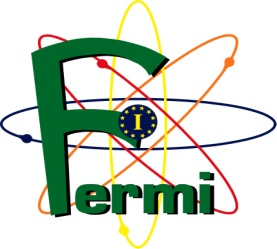 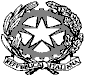 LICEO SCIENTIFICO STATALE  “E. FERMI”SEDE:  VIA  MAZZINI, 172/2° -  40139  BOLOGNATelefono: 051/4298511 - Fax: 051/392318 - Codice  fiscale: 80074870371  Sede  Associata: Via Nazionale Toscana, 1  -   40068 San Lazzaro di SavenaTelefono: 051/470141  -  Fax: 051/478966      E-mail: bops02000d@istruzione.it                       Web-site: www.liceofermibo.edu.it1- Nucleo fondante: Il  Rinascimento “La stagione delle certezze”  cap.18     &  Il Rinascimento “Alla ricerca di nuove vie”    cap.20.  Parte seconda1- Nucleo fondante: Il  Rinascimento “La stagione delle certezze”  cap.18     &  Il Rinascimento “Alla ricerca di nuove vie”    cap.20.  Parte seconda1- Nucleo fondante: Il  Rinascimento “La stagione delle certezze”  cap.18     &  Il Rinascimento “Alla ricerca di nuove vie”    cap.20.  Parte secondaArgomenti svolti  in relazione al nucleo sopraccitatoArgomenti svolti  in relazione al nucleo sopraccitato*Ore dedicate ad ogni argomento1. Il colorismo Veneto: Giorgione, Tiziano, Tintoretto , Paolo Veronese e Gian Battista Tiepolo. Il Manierismo Veneto1. Il colorismo Veneto: Giorgione, Tiziano, Tintoretto , Paolo Veronese e Gian Battista Tiepolo. Il Manierismo Veneto22.  Arte e architettura nel Veneto: Andrea Palladio2.  Arte e architettura nel Veneto: Andrea Palladio22- Nucleo fondante:  Il Rinascimento “Alla ricerca di nuove vie”    cap.19.                           Parte seconda   2- Nucleo fondante:  Il Rinascimento “Alla ricerca di nuove vie”    cap.19.                           Parte seconda   2- Nucleo fondante:  Il Rinascimento “Alla ricerca di nuove vie”    cap.19.                           Parte seconda   Argomenti svolti  in relazione al nucleo sopraccitatoArgomenti svolti  in relazione al nucleo sopraccitato*Ore dedicate ad ogni argomento1. Il Manierismo: grazia, licenza, difficoltà.1. Il Manierismo: grazia, licenza, difficoltà.22. Pontormo e Rosso Fiorentino2. Pontormo e Rosso Fiorentino23- Nucleo fondante:   Il Seicento Monumentalità e fantasia.     Parte prima. Cap.21.    Passaggio al 4°Vol.3- Nucleo fondante:   Il Seicento Monumentalità e fantasia.     Parte prima. Cap.21.    Passaggio al 4°Vol.3- Nucleo fondante:   Il Seicento Monumentalità e fantasia.     Parte prima. Cap.21.    Passaggio al 4°Vol.Argomenti svolti  in relazione al nucleo sopraccitatoArgomenti svolti  in relazione al nucleo sopraccitato*Ore dedicate ad ogni argomento1. I caratteri del Barocco: I Carracci e “l’Accademia degli Incamminati”.1. I caratteri del Barocco: I Carracci e “l’Accademia degli Incamminati”.32. Caravaggio.2. Caravaggio.33. La scultura e l’architettura Barocca: Bernini3. La scultura e l’architettura Barocca: Bernini34. L’architettura Barocca: Borromini e Pietro da Cortona.4. L’architettura Barocca: Borromini e Pietro da Cortona.34- Nucleo fondante:  Il Seicento Monumentalità e fantasia.  Parte seconda. cap.22. 4- Nucleo fondante:  Il Seicento Monumentalità e fantasia.  Parte seconda. cap.22. 4- Nucleo fondante:  Il Seicento Monumentalità e fantasia.  Parte seconda. cap.22. Argomenti svolti  in relazione al nucleo sopraccitatoArgomenti svolti  in relazione al nucleo sopraccitato*Ore dedicate ad ogni argomento1. L’esaltazione del Classicismo: Guido Reni.1. L’esaltazione del Classicismo: Guido Reni.22. Architettura: Guarino Guarini, Baldassarre Longhena.2. Architettura: Guarino Guarini, Baldassarre Longhena.23. Uno sguardo alla pittura al di là delle Alpi: Rembrandt, Jan Vermeer, Poussin e Velàzquez.3. Uno sguardo alla pittura al di là delle Alpi: Rembrandt, Jan Vermeer, Poussin e Velàzquez.           25- Nucleo fondante:  Il verso il secolo dei “Lumi”.                                        cap.23. 5- Nucleo fondante:  Il verso il secolo dei “Lumi”.                                        cap.23. 5- Nucleo fondante:  Il verso il secolo dei “Lumi”.                                        cap.23. Argomenti svolti  in relazione al nucleo sopraccitato*Ore dedicate ad ogni argomento*Ore dedicate ad ogni argomento1. I caratteri del Settecento:Filippo Juvarra e Luigi Vanvitelli.222. Il vedutismo tra arte e tecnica: Canaletto e Guardi.223. La camera oscura.226- Nucleo fondante:DISEGNO6- Nucleo fondante:DISEGNO6- Nucleo fondante:DISEGNOArgomenti svolti  in relazione al nucleo sopraccitatoArgomenti svolti  in relazione al nucleo sopraccitato*Ore dedicate ad ogni argomentoStudio teorico ed applicazione pratica delle regole prospettiche. Prospettiva accidentale .Studio teorico ed applicazione pratica delle regole prospettiche. Prospettiva accidentale .147- Nucleo fondante:Viaggio d’istruzione a Venezia: visita della Biennale e della Basilica dei Frari . 7- Nucleo fondante:Viaggio d’istruzione a Venezia: visita della Biennale e della Basilica dei Frari . 